TULI JUNIOR INSPEKTEURS KURSUS HANDLEIDING AFDELING A
Stud Farming
Stud farming is a specialised business, not a hobby.  A progressive breeder strives to farm more effectively in order to produce a better product whilst deriving greater satisfaction as well as financial gains from his efforts.

A stud farmer makes an informed decision to farm with a particular breed and it is presumed that such a breeder has acquainted himself with the origin, characteristics and breed standards of his chosen breed.What is a breed?  A Breed can be linked to a trademark.  The Breed Society, as representative of the registered breeders, owns the trademark and SA Stud Book is the “registration office”.
The exclusivity of a trademark created expectations in the market because a buyer associates it with everything he has ever read or heard about the product.  This place a big responsibility on a breeder who has to in his personal capacity and as member of a breed society, maintain breed and production standards and strive for maximum purity of the breed.  Negative associations with the trademark made by a disappointed buyer is irreversible – whether he is a commercial famer of a fellow stud breeder.  A breeder who makes unfounded or exaggerated claims about the breed – either because of over-enthusiasm or in order to promote his own stud, raises unrealistic expectations and can be a detrimental to the breed as one who thinks he can promote his own animals by making negative comments about fellow breeders, their animals, performance testing or Stud Book records.

In a perfect world every Stud breeder would like to guarantee that all animals he sells are going to breed as good as what they look.  We all know that this is impossible but it should remain a goal to aim for.  The least that is expected from a stud breeder is that he will make all information and statistics available to potential buyers and that he himself is not aware of any latent problems with the animals he is offering for sell.  
Summary of a lecture by Prof PI Wilke, former Dean of the Faculty of Agriculture, UFS, at the tuli Cattle breeders Society AGM held in Bloemfontein on 29 Nov 1996.DIE TULIKENMERKEDie Tuli, ‘n mediumraam, inheemse, poenskop vleisbeesras, is gehard, baie aanpasbaar, glad van haar en het ‘n natuurlike weerstand teen beide inwendige en uitwendige parasiete. Hy is effekleurig maar kom in skakerings van wit, geel en rooi voor en het ‘n kenmerkende lang, diep lyf met goeie breedte en kapasiteit, sterk bene en ‘n rustige temperament. 

GESKIEDENIS AGTERGROND Afrika Beeste is tradisioneel opgedeel in die met skowwe en die daarsonder. Die met skowwe is ook weer in twee groepe verdeel. Die met hul skowwe, meer na agter op die toraks (thoracic hump) word Zebu genoem en die met skowwe meer na vore op die nek (cervico- thoracic hump) staan bekend as Sanga. Volgens die heel nuutste radiokoolstof tegnieke was daar ongeveer 2000 jaar gelede reeds beeste in Botswana en hulle is in alle waarskynlikheid deur migrerende stamme in Suidelike Afrika ingebring. Met verloop van tyd het sangas volop in die omgewing suid van die Zambezi voorgekom. Deur die eeue heen het die beeste deur natuurlike seleksie by verskillende ekologiese streke aangepas. Klein verskille het in die streke voorgekom en die beeste het die basis vir verskeie rasse geword – Tswana tipes waaruit die Tuli afkomstig is; die Afrikaner met sy afstammelinge soos die Bonsmara; en die Nguni met die naverwante Pedi-, Zulu- en Caprivi beeste. Navorsers het sedert die vroeë sewentigs met baie teorie vorendag gekom m.b.t. die kwessie of sangas nader verwant is aan die Europese bos taurus bees of aan die Asiaties bos indicus. Deurslaggewende navorsing in die 1990’s, ondersteun deur die wetenskap wat intussen ongekende vordering gemaak het, het onteenseglik bewys dat suider Afrikaanse sangas as Bos taurus geklassifiseer behoort te word. Daar is egter klein maar belangrike verskille (biochemiese o.a), tussen Bos taurus beeste uit Brittanje en Europa en suider Afrikaanse sangas soos die Tuli. Die verskille word o.a deur wetenskaplikes toegeskryf aan mutasie en natuurlike seleksie vir groter aangepastheid by tropiese omstandighede. Op sterkte hiervan is voorgestel dat sangas soos die Tuli as ‘n aparte groep, Bos taurus africanus, geklassifiseer word. VROEË TULI GESKIEDENIS IN ZIMBABWE In die vroeë jare veertig was daar in Suid Rhodesië (vandag Zimbabwe) ‘n veeverbeterings skema in plek waarvolgens ingevoerde bulle van Europese rasse aan die plaaslike bevolking beskikbaar gestel is. Die idee was om die inheemse veestapel te “verbeter”. Mnr Len Harvey, ‘n Suid Afrikaans gebore landbou adviseur wat vir die Staat gewerk het, was hoegenaamd nie oortuig dat die skema deurdag was of dat dit noodwendig enige verbetering te weeg sou bring nie. Hy was seker dat die ingevoerde beeste en hulle nageslag waarskynlik nie in die uiters moeilike omgewing sou oorleef nie. Harvey het reeds opgemerk dat daar onder die gewone Tswana tipe beeste, in die suid-westelike hoek van Zimbabwe waar hy gewerk het, ‘n spesifieke tipe geel sanga was wat, te oordeel aan hulle konstante goeie kondisie, blykbaar beter aangepas was by die omgewing. Dit het hom vier jaar geneem om die Staat te oortuig, maar in 1945 word 3000 akkers grond in die Trustgebied, 40km suidwes van Gwanda, opsy gesit vir ‘n veeteeltprogram met ‘n ‘revolusionere’ nuwe benadering gebaseer op verbetering van die inheemse beeste self. Na die nodige infrastruktuur aangelê is, is die eerste groep van 20 koeie en ‘n bul wat van die plaaslike bevolking gekoop is in 1946/47 op die plaas gevestig. Binne maande is getalle tot 60 koeie en 2 bulle aangevul. Die plaas, aan die Guyuspruit, ‘n sytak van die Tulirivier, het mettertyd bekend geraak as die T.B.S (Tuli Breeding Station). In 1950 is die T.B.S vergroot tot 20 000 akkers en Len Harvey is aangestel as permanente Beampte in Bevel. Aanvanklik is seleksie klem op vrugbaarheid en konstitusie van die koei sowel as haar kalf geplaas, met spesiale aandag aan bene en uiers. Getalle moes vinnig opgebou word, maar besondere klem is gelê op fenotipe en gewig per ouderdom, aangesien verbeterde vleisproduksie by die Tuli die hoofdoel was. In 1954 het Tuli’s vir die eerste keer aan die Matabeleland Skou deelgeneem en boeredae is by die T.B.S gehou. In 1955 is die Tuli as ‘n inheemse Rhodesiese Ras geregistreer. Ten spyte van genadelose prul van diere wat nie op standaard was nie was daar in 1961 reeds meer as 1000 Tulis op die T.B.S. Dit was ook die jaar waarin groepe Tuli tollies, tot almal se verbasing, skoonskip gemaak het in slagkompetisies op al drie die grootste skoue in die land. So is die gesogte ‘Triple Crown’ trofee vir die T.B.S verower. Alhoewel die idee was om beter diere te teel om weer aan die plaaslike bevolking terug te gee is klein getalle diere op ‘n soort bruikleen skema aan belangstellende kommersiële boere beskikbaar gestel. In 1961 is ‘n Tuli Telersgenootskap gestig en ‘n Grondwet en Regulasies opgestel. In 1962 word Len Harvey se belangrike bydrae tot die landbou in Zimbabwe beloon deurdat ‘n M.B.E (Most Excellent Order of the British Empire) deur die Engelse Koningin aan hom toegeken is. ‘n Hoogtepunt in die Tuli se vroeë geskiedenis het in 1969 plaasgevind toe Bulawayo die “Vryheid van die Stad” aan die Tulis toegeken het. Met ses uitstaande bulle vooraan is Tuli’s van die T.B.S deur die middestad geparadeer met die Bulawayo doedelsakspelers aan die voorpunt. Op die trappe van die Stadsaal het die burgermeester hulle ingewag en ‘n manjifieke bul, Sergeant, is seremoniëel aan die stad oorhandig en herdoop na “Si Ye Pambile” wat Bulawayo se stadsleuse is en in Ndebele ‘Ons gaan vooruit’ beteken. Op die eerste openbare produksie veiling van Tulis in 1965 is die hele aanbod van 39 bulle, 117 verse en 49 koeie deur entoesiastiese kopers opgeraap. Die ‘moeder kudde’ van 300 koeie het van krag tot krag gegaan. Die T.B.S. kudde is intussen na die Guyu Kudde herdoop en hieraan is ‘n storie gekoppel. Die eerste poenskop bul (seun van die Basis bul, Mahuke, wat los horings gehad het) is op 21 April 1951 in die droë sanderige loop van die Guyuspruit gebore. Hy is GUYU gedoop. Guyu se invloed op die kudde was so groot dat daar besluit is om die kudde na hom te vernoem en hyself staan vandag in historiese stambome bekend as GUYUGUYU. In 1978 tree Len Harvey na 40 jaar in die bedryf af. Die ‘Bevrydings Oorlog’ wat teen die tyd reeds vir jare geduur het, het geleidelik in felheid toegeneem. Een nag in 1979 is al die werkers van die T.B.S ontvoer. Daar is gevrees dat die Tulis in groot gevaar verkeer en ‘n reuse reddings aksie is deur Ian Smith se Regering op tou gesit. Staatsvoertuie is beskikbaar gestel en al die diere is binne 48 uur na die Matopos Navorsingstasie verskuif. Alhoewel Harvey nog vir ‘n ruk as adviseur opgetree het, het die brandpunt van aksie t.o.v. die Tuli voortaan na privaat telers verskuif. TULIS IN SUID AFRIKA Die eerste Tulis, ‘n groep van 30 dragtige verse en 3 bulle, is aan die einde van 1976 vanaf die T.B.S in Zimbabwe na Suid-Afrika gebring. Die invoerders was die Bornmann familie en ‘n aangetroude familielid, Dr Fanie Kellerman. Dr Kellerman het op ‘n stadium in Zimbabwe gewerk en het daar met die Tulis kennis gemaak. Die beeste is op skoue aan die publiek bekend gestel, boere- en inligtingsdae en prestige promosieveilings is gehou en geleidelik het die Tuli ook in Suid Afrika sy merk gemaak. Die Tuli Beestelersgenootskap is op 24 Maart 1994 amptelik gestig. In 2005 is daar ongeveer 40 Tulitelers met net meer as 5000 aktiewe diere by S.A. Stamboek geregistreer. VERSPREIDING EN BELANGRIKSTE EIENSKAPPE VERSPREIDING Die Tuli is by uitstek ‘n ekstensiewe veldbees wat gedy op natuurlike veld. Die ras het ‘n besondere vermoë om enige kwaliteit ruvoer produktief om te sit in vleis. Tulis se ongelooflike aanpasbaarheid word duidelik weerspieël as mens na die beeste se verspreiding kyk. Tulis floreer in alle toestande, van die duineveld in Namibië, die Noordkaap en Botswana; die warm hartwater bosveld streke in Zimbabwe, Limpopo en die Laeveld van Mpumalanga; die hoë reënval galsiekte en rooiwater gebiede van Mpumalanga en Natal; die koue berghange van die Drakensberge waar sneeu gereeld voorkom; die uitgestrekte Vrystaatse grasvlaktes; die bossieveld in die Karoo; in die koue mistige berge van die Ooskaap sowel as die kusbos daar. Vandag is daar Tulis in Australië, Kanada, die VSA en in die warm tropiese dele van Zambië.EIENSKAPPE Die Tuli is ‘n egte Suider-Afrikaanse inheemse ras met ingeteelde gehardheid en aanpasbaarheid wat verkry is deur natuurlike seleksie oor ‘n periode van meer as twee duisend jaar. Meer onlangse wetenskaplike seleksie metodes het die klem laat val op ekonomies belangrike einskappe en die moderne Tuli is ontwikkel sonder om die raseienskappe, aanpasbaarheid en gehardheid prys te gee. By vroulike diere is veral vrugbaarheid, melkproduksie en lae kalf mortaliteit nagestreef terwyl groeivermoë, voeromset en karkas kwaliteit by manlike diere beklemtoon is. Die Tuli het in relatiewe isolasie ontwikkel en het ‘n unieke genetiese profiel wat hom besonder suksesvol maak in kruisteelprogramme - nie alleen word ‘n hoë mate van basterkrag verkry nie maar ‘n hoë persentasie poenskop kallers ook. Tuli osse asook kruis kalwers rond makliker op die veld af as baie ander rasse. Om die ideale Tuli te verseker word net soveel klem op die prestasie as die visuele voorkoms van die ras gelê wat gedoen word volgens die Tuli Standaard van Voortreflikheid DIE TULI STANDAARD VAN VOORTREFLIKHEID ALGEMENE VOORKOMSEffekleurig met gladde haar. Medium raamwerk gerond en goed gebalanseerd met klem veral op sterk rug en agterkwart ontwikkeling. Beweeg flink, gemaklik en grasieus. KLEUR Alle skakerings van wit, geel tot donkergeel, ligrooi tot donkerrooi, skakering van dagha, bruin tot donkerbruin. Geen swart nie en geen soliede wit bokant die onderlyn nie. KOP Middelmatige groot in jong manlike en vroulike diere, medium tot groot in volwassenes. HORINGS EN POENSKOP Oorwegend poenskop met hoë kopkruin, dikwels met prominente knop op die kruin. Kopkruin van horingbeeste afgeplat of effens hol. Horings groei opwaarts, draai na buite en is rond in deursnit. Bulle se horings swaar aan die basis, die van koeie netjies, klein en gepunt. Loshorings en horingknoppies kom voor. OË Goedgeplaas, ovaal en donker, omring deur gepigmenteerde vel. Oogbanke goed ontwikkel. GESIGKort na mediumlengte, sterk, wyd en hol tussen die oë. Effens romeinse neusprofiel. ‘n Lyn wat tussen die oë na onder getrek word sal gesig in twee gelyke helftes deel. ORE Klein, skoon, gepunt, aktief en netjies geplaas. BEK
Breed, sterk en bespierd. Neusspiëel en groot neusgate goed gepigmenteer. TANDE Wyd, goed geplaas en baie hard. HARE 
Baie kort, reguit, glad en glansend. Digter en langer onder koue toestande. VEL 
Taai en dik maar tog soepel met goeie pigment. SKOUERS Goed ontwikkel in bulle, maar netjies aangeheg in albei geslagte. Skouer beweging altyd gemaklik. BORSSTUK Breed, diep, met goeie wydte van borsvloer, maar nooit swaar nie. NEKSlank en redelik kort in koeie en osse. In bulle, gespier en welgevorm, met goed ontwikkelde geronde bespierde skof wat na vore op die nek-borskasoorgang geplaas is. Koeie het klein skofte. KEELVEL Goed ontwikkeld. Strek vanaf ken tot tussen voorbene, met veelvuldige velplooie. RUG Sterk, goed gespierd en vol. Kambeen en kruis ongeveer op dieselfde vlak. Lende prominent, goed ontwikkel en vol. 
RIBBES Goeie ribsprong met lang gewelfde ribbes wat meer bors kapasiteit gee. MIDDELSTUK Lank, breed, diep en goed gewelf. Netjiese onderlyn maar nie te diep nie. AGTERKWART Goed bespierd met ‘n matige val van heup- tot sitbeen. Geronde en goed ontwikkelde toplyn. Breë kruis met draaibene wyd geplaas. BENE EN KLOUE Sterk, droog en funksionele bene, goedgeplaas onder die dier. Gemaklike beweging. Hoewe hard en kompak. Bulle se agterkloue kleiner as voorkloue. STERT Baie lank met stertkwas wat verby hak hang. Goed aangeheg, netjies afgedun, soepel en aktief. MELKSISTEEM Uier kompak, goedgebalanseerd met goeie aanhegting voor en agter. Spene klein, goed gespasieerd en gepigmenteerd. GESLAGSTELSEL Koeie met goed ontwikkelde vulva. Bulle met goed ontwikkelde, bilateraal simmetriese testes met goed gedefinieerde nek. Byballe mooi duidelik aanwesig en goed gedefinieerd. Skede netjies teen romp aangeheg, met klein ferm opening.GEAARDHEID Maklik hanteerbaar, behalwe koeie met pasgebore kalwers. Bulle besonder goedgeaard. Osse mak en hanteerbaar. GROOTTE Volwasse bulle (d.w.s. bo 3 jaar) weeg tussen 700 en 900kg, volwasse koeie (d.w.s. bo 3 jaar) tussen 400 en 600kg.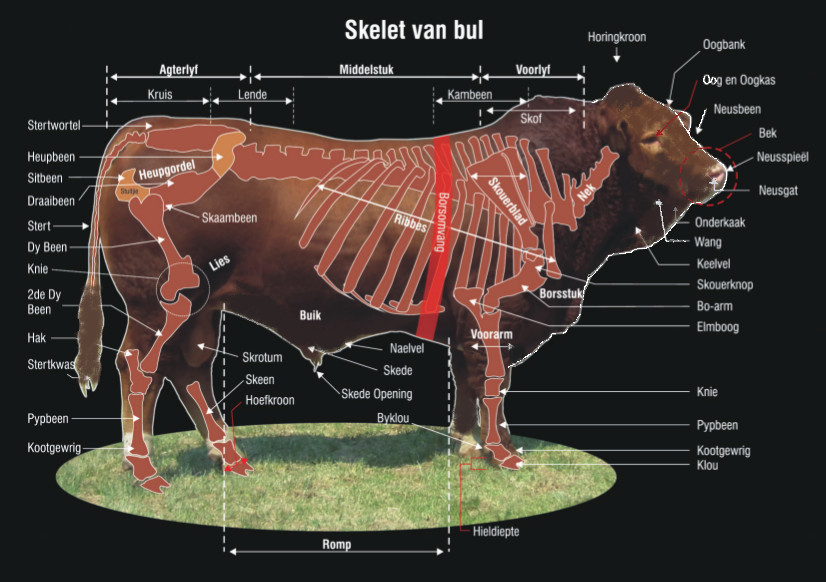 DIE BUL1.  Algemene Voorkoms
Effekleurig met gladde haar, medium raamwerk, goed gebalanseerd met klem op sterk lang rug en goed ontwikkelde agterkwart.

Karakter
Sterk manlike kop, goed gevormde nek en skof, goeie diepte en lengte.

Bouvorm
Medium raam, egalig bespierd en goed gebalanseerd.  Effens wigvormig na voor.

Kleur en vel
Goed gepigmenteerde dik soepel vel.  Effekleurig, alle skakerings wit, geel of donkergeel, ligrooi of donkerrooi, skakerings van dagha, bruin tot donkerbruin.  Geen swart diere of soliede wit op enige plek behalwe onderlyn nie
                                                                                                                           
2.  Groei vir ouderdom
Volwasse bulle weeg tussen 700kg tot 900kg.  Gewig en grootte tov ouderdom is belangrik.
3.  Kop
Manlike sterk kop van middelmatige grootte by jong diere en middelmatig tot groot by volwasse bulle.

Horings en poenskop
Oorwegend poenskop met hoë kruin, dikwels met knop op die kruin.  Kruin van gehoringde beeste afgeplat of effens hol.  Horings groei opwaarts draai na buite en is rond in deursnit.  Die horings is swaar by basis.  Loshorings en horingknoppies is toelaatbaar.

Oë
Goed geplaas, oval en donker, omring deur gepigmenteerde vel.  Goed ontwikkelde prominente manlike oogbanke.

Gesig
Kort na medium lengte, sterk manlike, wyd en gekom tussen oë.  Effense romeinse neusprofiel.  ‘n Vertikale lyn tussen die oë deur sal die gesig in twee eenderste helftes deel.

Ore
Klein, skoon, gepunt en korrek geplaas.

Bek
Breed en sterk.  Neusspieëls en groot neusgate goed gepigmenteerd
                                                                                                                            
4.  Nek, skof, keelvel en skouers
Nek
Welgevormde, goed bespierde nek met egalige aansluitings aan borskas en kop.

Skof
‘n Goed ontwikkelde, geronde, manlike skof wat na vore op die nek-borskas oorgang geplaas is.

Keelvel
Goed ontwikkel met veelvuldige velplooie.  Strek vanaf ken tot tussen voorbene.

Skouers
Goed ontwikkel en bespierd met netjiese aanhegting.  Kambene nie te prominent nie.  Skouer beweging altyd gemaklik.  Goed gevlees agter die skouers en elmboog.
                                                                                                                 
5.  Borsstuk, borskas, middelstuk en kapasiteit
Borsstuk
Breed, diep, met goeie wydte.  Nooit te swaar nie.

Borskas
Diep en wyd

Middelstuk en kapasiteit
Lank, breed, diep en goed gewelfde ribbes met ‘n goed ontwikkelde verteringsruim.  Netjiese onderlyn.
                                                                                                                6.  Bolyn, rug, lende, heupe, kruisstuk en stert
Bolyn
Strek vanaf kambene tot by kruisstuk en is lank en breed.

Rug
Sterk, goed bespierd, lank en vol met goeie aansluiting by kruisstuk en skouers.  Nie oordrewe hol nie.

Kruisstuk
Breed, goed bespierd sonder vet opeenhoping.  Lengte van heup na sitbeen.  Matige val van heup tot sitbene.  Heupbene breed, vlesig, bedek, nie te prominent.  Draaibene wyd geplaas.  Sitbene nie te na aan mekaar.

Lende
Prominent, goed ontwikkel en gevlees.  Mooi aansluiting by rug en kruisstuk.

Stert
Goed aangeheg, netjies afgedun, soepel en aktief.  Baie lank met growwe stertkwas wat verby hakke hang.
                                                                                                                          
7.  Dye, boude en binneboud
Dye
Diep, vol en breed.  Strek laag af tot by hak.

Boude
Breed en lank vanaf sitbeen tot by hak.  Nie oordrewe gerond nie.

Binneboud
Goed gevul met goeie diepte.                                                                                                                  
8.  Bene en hoewe
Bene
Sterk, skoon, funksionele bene, nie te grof nie, wat vierkantig onder dier geplaas is.  Hakke en kote sterk met goeie vorm.  Twee bykloutjies teenwoordig aan elke poot.

Hoewe
Hard en kompak.  Agterhoewe kleiner.

Beenstruktuur
Van sterk, harde kwaliteit.  Nie te grof nie.
                                                                                                                      
9.  Manlike teelorgaan
Testis
Goed ontwikkelde, bilateral simetriese testis met goed gedefinieerde nek.  Byballe duidelik aanwesig.

Skede
Netjies teen romp aangeheg met klein ferm opening.  Nie oormatig ontwikkel.  Naelvel nie te lank nie.
                                                                                                                       
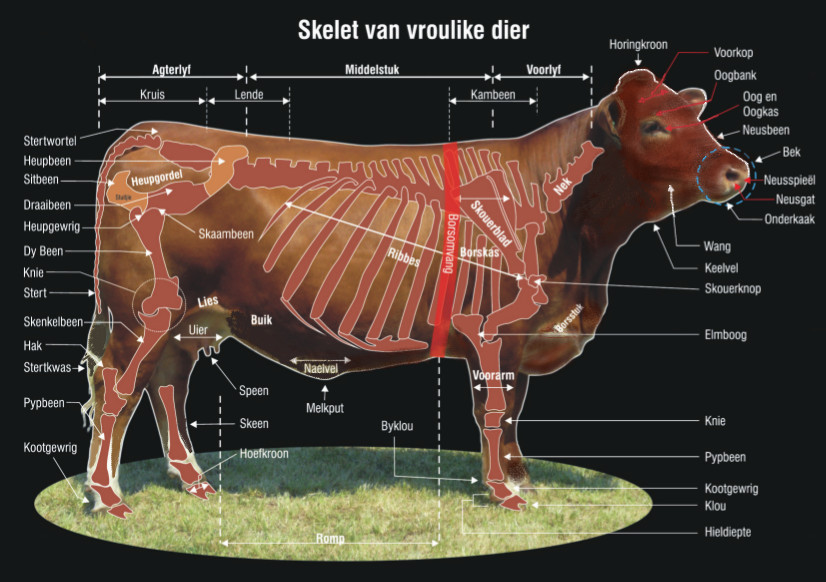 DIE KOEI1.  Algemene Voorkoms
Effekleurig met gladde haar, medium raamwerk, goed gebalanseerd met klem op sterk lang rug en goed ontwikkelde agterkwart.

Karakter
Elegante vroulike kop, skraal nek, goeie diepte en lengte.

Bouvorm
Medium raam, egalig bespierd en goed gebalanseerd.

Kleur en vel
Goed gepigmenteerde dik soepel vel.  Effekleurig, alle skakerings wit, geel of donkergeel, ligrooi of donkerrooi, skakerings van dagha, bruin tot donkerbruin.  Geen swart diere of soliede wit op enige plek behalwe onderlyn nie
                                                                                                                           
2.  Groei vir ouderdom
Volwasse koeie weeg tussen 400kg tot 600kg.  Gewig en grootte tov ouderdom is belangrik.
3.  Kop
Elegante vroulike kop van middelmatige grootte by jong diere en middelmatig tot groot by volwasse diere.

Horings en poenskop
Oorwegend poenskop met hoë kruin, dikwels met knop op die kruin.  Kruin van gehoringde beeste afgeplat of effens hol.  Horings groei opwaarts draai na buite en is rond in deursnit.  Die horings is swaar by basis.  Loshorings en horingknoppies is toelaatbaar.

Oë
Goed geplaas, oval en donker, omring deur gepigmenteerde vel.  Oogbanke nie te prominent nie.

Gesig
Kort elegant, vroulik en wyd tussen oë.  Effense romeinse profiel.  ‘n Vertikale lyn tussen die oë deur sal die gesig in twee eenderste helftes deel.

Ore
Klein, skoon, gepunt en korrek geplaas.

Bek
Breed en sterk.  Neusspieëls en groot neusgate goed gepigmenteerd
                                                                                                                            
4.  Nek, skof, keelvel en skouers
Nek
Welgevormde, skraal met egalige aansluitings aan borskas en kop.

Skof
Feitlik geen skof.

Keelvel
Goed ontwikkel met veelvuldige velplooie.  Strek vanaf ken tot tussen voorbene.

Skouers
Goed ontwikkel en bespierd met netjiese aanhegting.  Kambene nie te prominent nie.  Skouer beweging altyd gemaklik.  Goed gevlees agter die skouers en elmboog.
                                                                                                                 
5.  Borsstuk, borskas, middelstuk en kapasiteit
Borsstuk
Breed, diep, met goeie wydte.  Nooit te swaar nie.

Borskas
Diep en wyd

Middelstuk en kapasiteit
Lank, breed, diep en goed gewelfde ribbes met ‘n goed ontwikkelde verteringsruim.  Netjiese skoon onderlyn met minimum naelvel.
                                                                                                                
6.  Bolyn, rug, lende, heupe, kruisstuk en stert
Bolyn
Strek vanaf kambene tot by kruisstuk en is lank en breed.

Rug
Sterk, lank en vol met goeie aansluiting by kruisstuk en skouers.  Nie oordrewe hol nie.

Kruisstuk
Breed, goed gevul sonder vet opeenhoping.  Lengte van heup na sitbeen.  Matige val van heup tot sitbene.  Heupbene breed, vlesig, bedek, nie te prominent.  Draaibene wyd geplaas, verkieslik wyer as die heupbene.  Sitbene nie te na aan mekaar.

Lende
Prominent, goed ontwikkel en gevlees.  Mooi aansluiting by rug en kruisstuk.

Stert
Goed aangeheg, netjies afgedun, soepel en aktief.  Baie lank met growwe stertkwas wat verby hakke hang.            
                                                                                                             
7.  Dye, boude en binneboud
Dye
Diep, vol en breed.  Strek laag af tot by hak.

Boude
Breed en lank vanaf sitbeen tot by hak.  

Binneboud
Goed gevul met goeie diepte.
                                                                                                                      
8.  Bene en hoewe
Bene
Sterk, skoon, funksionele bene, nie te grof nie, wat vierkantig onder dier geplaas is.  Hakke en kote sterk met goeie vorm.  Twee bykloutjies teenwoordig aan elke poot.

Hoewe
Hard en kompak.

Beenstruktuur
Van sterk, harde kwaliteit.  Nie te grof nie.
9.  Vroulike teelorgane
Uier
Uier kompak, goed gebalanseerd met goeie aanhegting voor en agter.

Spene
Spene klein, boed gespasieerd en gepigmenteerd.                                                                                                                      
10.  Haar en vel
Haar
Kort, reguit, glad en glansend.  Digter en langer in koue klimaat.

Vel
Taai en dik, maar tog soepel en goed gepigmenteer.

                                                                                                                           MINIMUM SKROTUM OMVANG:

INSPEKSIESTANDAARDE‘n Telling word bereken uit 9. Elke eienskap word ‘n punt van 1 – 9 gegee Enige dier wat in ‘n onderafdeling 3 of minder telling kry, word afgekeur 4 is ‘n grensgeval, ondergemiddeld, maar slaag net    5 is ondergemiddeld  6 – 7 is gemiddeld8 is bo-gemiddeld9 is uitstekend (ideaal)ALGEMEEN‘n Keurder is in diens van die Genootskap, alle persoonlike voor- en afkeure moet ter syde gestel word.  U mag slegs ‘n dier afkeur indien die betrokke dier nie aan die minimum standaarde voldoen nie.
Wees altyd positief.  Moenie fout soek nie, maar leer u self aan om eers al die goeie punte raak te sien.
In gevalle waar u konstante afwykings in die betrokke teler se kudde waarneem, neem die vrymoedigheid om dit met die teler te bespreek.
Handel die administrasiewerk van die keuring dadelik af voor u die teler verlaat.

KEURDERS ETIEKAlle keurings word deur die kantoor gereël.Moenie ander telers of keurders bespreek of teen mekaar afspeel nie.Moedig telers aan, moet hulle nie ontmoedig nie.Wees eerlik, deeglik en konsekwent tydens keurings.  Moenie telers bevoor- of benadeel nie.Wees hoflik en professioneel.Ken jou beperkings – moenie raad gee oor aspekte waarvan jy nie grondige kennis het nie.Keurdes mag nie swig onder druk van ‘n teler nie.Gebruik die korrekte terminologie.Praat die teler se taal, al praat jy dit nie baie goed nie.Gaan elke dier se tatoeër- of brandmerk na.Gee hulp aan telers oor kudde administrasie ens.Voltooi en teken keuringsverslag en sertifikate.Bespreek jou algemene indruk van die diere met die teler.Stuur alle keurings papierwerk terug aan die Kantoor en NIE aan Stamboek nie.ALGEMENE INLIGTING LIDMAATSKAP Om aan te sluit as ‘n teler moet u lid word van die Tuli Beestelersvereniging van Suid Afrika asook S.A.Stamboek- en Veeverbeteringsvereniging. GEBOORTEKENNISGEWINGS Kalwers moet binne drie dae na geboorte getatoëeer of met ‘n oorkode gemerk word. Geboorte massa word dan ook aangeteken. Alle kalwings moet aangemeld word by S.A. Stamboek. Dit sluit aborsies in gedurende die laaste drie maande van dragtigheid, dood gebore kalwers asook kalwers wat nie aangeteken kan of wil word nie. Laasgenoemde kalwers word aangemeld as “nie vir registrasie oftewel NVR” maar sal dan aangeteken word teen die moer se kalf rekord. Geboortekennisgewings moet binne sestig dae S.A.Stamboek bereik. Vir lewendige kalwers ontvang die teler ‘n geboorte sertifikaat van S.A.Stamboek wat hy moet nagaan om te verseker dat alle gegewens korrek is. Boetes word gehef op laat geboortekennisgewings op 90 dae en indien ‘n geboorte meer as 150 dae laat is, moet die betrokke teler vertoë tot die Raad rig wie elke geval op meriete sal beoordeel en onder geen verpligting staan om toestemming tot laat-registrasie te gee nie. GROEITOETSE 
Speengroeitoets (tussen die ouderdom van 151-270 dae en gekorrigeer na 205 dae) moet geneem word. Die moer massa moet ook tydens speen gemeet word.  Dus in ‘n speengroeitoets word die koei se effektiwiteit- en melkproduksie vermoë asook die kalf se inherente voorspeense groeivermoë bepaal. 12 maande Na-Speense Groeitoets (tussen die ouderdom van 271 – 450 dae en gekorrigeer na 365 dae)

18 maande Groeitoets (tussen die ouderdom van 451 – 634 dae en gekorrigeer na 542 dae). Hierdie toets bepaal die dier se groeivermoë en volwasse gewig.  Intensiewe Groeitoets (FASE C) Dit is die intensiewe voerkraal toetsing van bulle by ‘n geakrediteerde bultoets sentrum. Hier word groeivermoë (GDT) asook die voer omset verhouding (VOV) van die bul getoets. Die bul se hoogte, lengte, skrotum omtrek en veldikte word ook gemeet.  Opsionele RTU toetse kan ook gedoen word. Plaasgroeitoets (FASE D) Hierdie is ook ‘n bultoets maar word deur die boer of groep boere self, onder toesig van die SA Stamboek, gedoen. Die toets is intensief, semi-intensief of ekstensief en kan privaat of op die boer se plaas gedoen word. Die bul se groeivermoë word gemeet en ‘n doeltreffendheidsindeks (DI) word bereken. Die bul se hoogte, lengte, skrotumomtrek en veldikte word ook gemeet. Opsionele RTU toetse kan ook gedoen word. Diskwalifikasie (afkeur) Swart kleur of briekwaSoliede wit bokant die onderlyn.Enige tekens van onsuiwerheidOordrewe, kort of lang onderkaak en skewe bek.Uitgroei of enige abnormale kloue.Oormatige hol of geboë rug.Krom rug van agter gesien.Aangebore kinkel in stert (boonste derde).Onderhaar te wollerig.Oormatige bespiering (dubbele bespiering).Onder gewig vir ouderdom.Patella fiksasie (vashaak van knieskyf).Misvormde testis (hipoplasie) of #skrotum omvang onder standard.Prolaps by bulleIndien nog nie gekalf het op 39 maande.Eerste kalf koeie mag tussen 1ste en 2de kalf ‘n TKP van 760 dae hê.Koeie met 3 kalwers of meer moet ‘n gemiddelde TKP van 570 dae of laer handhaafgeen koei mag ‘n TKP van 760 dae tussen enige twee kalwers oorskry niegeen dier mag ‘n DSLK van 760 dae oorskry nieDie neem en aantekening van die moeder en die kalf se gewig by speen is verpligtend. Die aantekening van een van 12 mde of 18 mde gewig is verpligtend.  Swak gepigmenteerde diereErflike gebrekeWilde temperamentPermanente traan oëSpeen index vroulike diere < 80%Speen index manlike diere< 90%Diskriminasies TemperamentTe hoog op been, sonder diepte.Uitermatige groot of ponie tipe.Growwe benePlat kruisOormatige hangkruisSekel, ko- op regop-hakke.Bokknieë, X-benig, bakbenig of duiftonig.Regop of deursak kote.Oordrewe wollerige of lang haar.Onder-ontwikkelde vroulike geslagsorgane of uier.GEWIGOMTREK300 - 399kg29cm400 – 449kg30cm450 – 499kg31cm500-549kg32cm550 – 599kg33cm